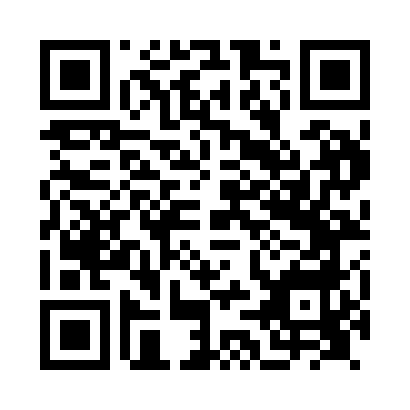 Prayer times for Aldinna Loch, UKWed 1 May 2024 - Fri 31 May 2024High Latitude Method: Angle Based RulePrayer Calculation Method: Islamic Society of North AmericaAsar Calculation Method: HanafiPrayer times provided by https://www.salahtimes.comDateDayFajrSunriseDhuhrAsrMaghribIsha1Wed3:265:361:156:278:5511:062Thu3:255:341:156:288:5711:063Fri3:245:321:156:298:5911:074Sat3:235:301:156:309:0111:085Sun3:225:281:156:319:0311:096Mon3:215:261:156:339:0511:107Tue3:205:241:156:349:0711:118Wed3:195:221:156:359:0911:129Thu3:185:201:156:369:1011:1310Fri3:175:181:156:379:1211:1411Sat3:165:161:156:389:1411:1512Sun3:155:141:156:399:1611:1613Mon3:145:121:156:409:1811:1614Tue3:135:101:156:419:2011:1715Wed3:125:091:156:429:2111:1816Thu3:115:071:156:439:2311:1917Fri3:105:051:156:449:2511:2018Sat3:095:041:156:459:2711:2119Sun3:095:021:156:469:2811:2220Mon3:085:001:156:479:3011:2321Tue3:074:591:156:489:3211:2422Wed3:064:571:156:499:3311:2423Thu3:064:561:156:509:3511:2524Fri3:054:551:156:519:3711:2625Sat3:044:531:156:529:3811:2726Sun3:044:521:156:539:4011:2827Mon3:034:511:166:549:4111:2828Tue3:034:491:166:549:4211:2929Wed3:024:481:166:559:4411:3030Thu3:024:471:166:569:4511:3131Fri3:014:461:166:579:4711:31